Как правильно подписать заявку на закупку электронной подписью1.Заполняем «электронную» заявку на закупку 2.Прикрепляем оправдательные документы3.Подписываем «электронную» заявку на закупку (прикрепленные документы отдельно подписывать не нужно они подпишутся автоматически)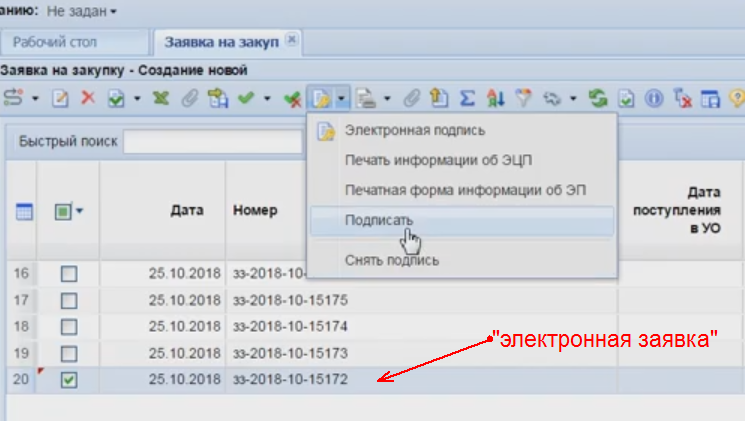 4.Заходим в «электронную»  заявку на закупку и формируем печатную форму заявки на закупку (после формирования не нужно дополнительно сохранять документ сформированная печатная форма попадет в прикрепленные документы автоматически)5.Заходим в прикрепленные документы и подписываем печатную форму заявки на закупку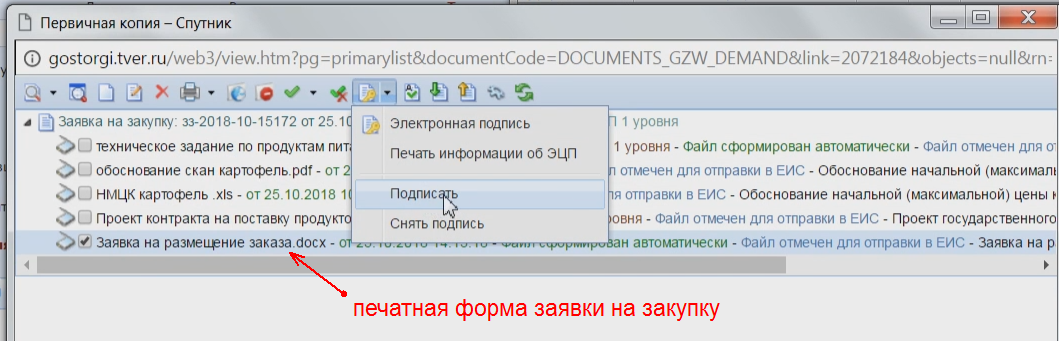 6.Все. Теперь можно отправлять заявку на закупку по маршруту.  Проверить, что все сделано правильно можно скачав печатную форму заявки на закупку если в нижнем колонтитуле видны реквизиты вашей ЭП то вы все правильно сделали.